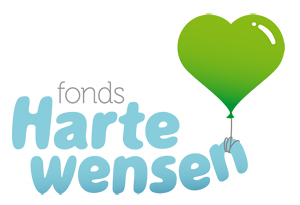 Hoe kunt u Fonds Hartewensen steunen?Helpt u mee het leven van mensen met een verstandelijke of meervoudige beperking mooier en blijer te maken? Wilt u kleine en grote wensen van de Hartekamp Groep-cliënten mee helpen vervullen?Steun dan Fonds Hartewensen en kies de manier waarop u dat graag wilt doen:Wilt u vaste donateur worden en bijv. maandelijks een bijdrage geven? Vul onderstaand machtigingsformulier in en stuur het naar Fonds Hartewensen;Wilt u eenmalig een bijdrage storten? Maak uw gift dan over op IBAN NL04INGB0000939393, t.n.v. Fonds Hartewensen, Heemstede of maak gebruik van bijgevoegde acceptgiro;Wilt u een periodieke schenking doen en daarmee profiteren van belastingvoordeel? Bel uw notaris of vraag meer informatie via onderstaand formulier;Overweegt u Fonds Hartewensen op te nemen in uw testament? Neem contact op met uw notaris, of bel naar Fonds Hartewensen, 06- 23497702;Denk ook eens aan de mogelijkheid het bedrijf waar u werkt of dat u kent te motiveren Fonds Hartewensen te ondersteunen.----------------------------------------------------------------------------------------------------------------MACHTIGINGSFORMULIER en/of INFORMATIE PERIODIEKE SCHENKINGEN0 (*)	Ik ontvang regelmatig een nieuwsbrief en machtig Fonds Hartewensen om € ________  één keer per     0 maand     0 kwartaal     0 half jaar     0 jaar (*)     af te schrijven van IBAN-rekeningnummer ______________________________________0 (*)	Ik wil graag vrijblijvend informatie over periodieke schenkingenNaam  ___________________________________M / V (**)    Voorletters ___________________Adres _______________________________Huisnummer_________Postcode_________________Woonplaats__________________ E-mailadres _____________________Tel.___________________*  S.v.p. uw keuze aankruisen       **S.v.p. doorhalen wat niet van toepassing isDatum_____________________________Handtekening___________________________Stuur dit formulier naar: Fonds Hartewensen/De Hartekamp Groep, t.a.v. Noortje de Vries,  Postbus 2083, 2002 CB Haarlem, hartewensen@hartekampgroep.nl.     